 Spickzettel – Soziales Hilfesystem - Blanko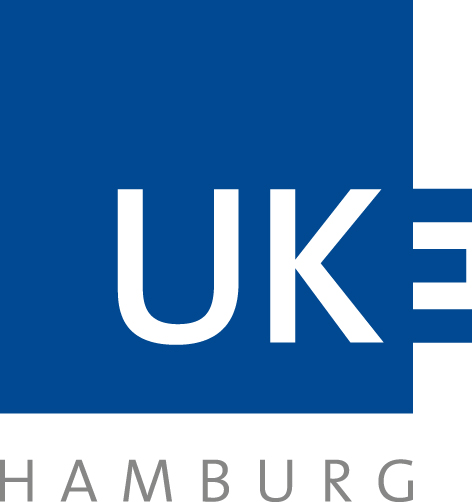 
IPA 2019     ProblembereicheEinrichtungs-
kategorieStichworte 
(+ Hamburg)Name der EinrichtungKontaktAlle ProblemeAllgemeine SozialberatungAllgemeine SozialberatungFinanzielle Probleme, Sozialrechtliche Fragen weitere Unterstützungsmöglichkeiten(Arzneimittel, Heilmittel und Hilfsmitteln, Reha, Pflege, Fahrtkosten, Härtefallregelungen uvm.) auch Begleitung zu ÄmternSozialberatung KrebsgesellschaftSozialberatung KrebsgesellschaftFinanzielle Probleme, Sozialrechtliche Fragen weitere Unterstützungsmöglichkeiten(Arzneimittel, Heilmittel und Hilfsmitteln, Reha, Pflege, Fahrtkosten, Härtefallregelungen uvm.) auch Begleitung zu ÄmternSozialverband Deutschland 
(ca. 60 € im Jahr Mitgliedschaft)Sozialverband Deutschland 
(ca. 60 € im Jahr Mitgliedschaft)Finanzielle Probleme, Sozialrechtliche Fragen weitere Unterstützungsmöglichkeiten(Arzneimittel, Heilmittel und Hilfsmitteln, Reha, Pflege, Fahrtkosten, Härtefallregelungen uvm.) auch Begleitung zu ÄmternPatientenberatungPatientenberatungFinanzielle ProblemeSchuldnerberatungSchuldnerberatungRechtWohnen, Arbeit, Sozialrecht, Allgemeine Rechtliche Fragen
Wohnungskündigung, der Arbeitgeber kündigt, Unterhalt, eine Behörde die Hilfe verweigert, wenndie Nachbarn nachts randalieren,Straf- oder Bußgeldverfahren betroffen sind, Versicherung,, Leistungsstreichung ALG I/IIÖRA, Öffentliche RechtsauskunftRechtWohnen, Arbeit, Sozialrecht, Allgemeine Rechtliche Fragen
Wohnungskündigung, der Arbeitgeber kündigt, Unterhalt, eine Behörde die Hilfe verweigert, wenndie Nachbarn nachts randalieren,Straf- oder Bußgeldverfahren betroffen sind, Versicherung,, Leistungsstreichung ALG I/IIÖRA, Öffentliche RechtsauskunftRechtWohnen, Arbeit, Sozialrecht, Allgemeine Rechtliche Fragen
Wohnungskündigung, der Arbeitgeber kündigt, Unterhalt, eine Behörde die Hilfe verweigert, wenndie Nachbarn nachts randalieren,Straf- oder Bußgeldverfahren betroffen sind, Versicherung,, Leistungsstreichung ALG I/IIRechtsberatung GewerkschaftProbleme am Arbeitsplatzbelastende ArbeitssituationenBerufsberatungPersönliche BerufsberatungProbleme am Arbeitsplatzbelastende ArbeitssituationenBerufsberatungBeratung Mobbing Probleme am Arbeitsplatzbelastende ArbeitssituationenBerufsberatungBeratung bei „Problemen am Arbeitsplatz“Probleme in der AusbildungAusbildungsberatungAusbildungsberatungArbeitslosigkeitArbeitslosengeld I und IILangzeiterwerbslosigkeitArbeitssuche, Bewerbung,berufliche OrientierungArbeitslosenhilfeArbeitslosigkeitArbeitslosengeld I und IILangzeiterwerbslosigkeitArbeitssuche, Bewerbung,berufliche Orientierung(Wieder-)Einstieg in ArbeitWiedereingliederungArbeitslosigkeitArbeitslosengeld I und IILangzeiterwerbslosigkeitArbeitssuche, Bewerbung,berufliche OrientierungErwerbslosenberatungErwerbslosenberatung + GewerkschaftArbeitslosigkeitArbeitslosengeld I und IILangzeiterwerbslosigkeitArbeitssuche, Bewerbung,berufliche OrientierungErwerbslosenberatungJobcenter Probleme mit der WohnungBeratung WohnenWohnungsnotfälleProbleme mit der WohnungBeratung WohnenMietervereinProbleme mit der WohnungBeratung WohnenWohnungssuchende mit UnterstützungsbedarfSoziokulturelle Probleme | Migration | Flucht | EinsamkeitMigrationsberatung„Ausländersozialberatung“Migrationsberatung„Ausländersozialberatung“Soziokulturelle Probleme | Migration | Flucht | EinsamkeitMigrationsberatung„Ausländersozialberatung“Migrationsberatung„Ausländersozialberatung“Migrationsberatung„Ausländersozialberatung“Migrationsberatung„Ausländersozialberatung“Probleme mit DrogenSuchtberatungsstellenSuchtberatungBeziehungsprobleme, Krisenintervention, Einsamkeit und Isolation Beratung FrauenBeratung FrauenBeziehungsprobleme, Krisenintervention, Einsamkeit und Isolation ElternschuleElternschuleBeziehungsprobleme, Krisenintervention, Einsamkeit und Isolation ErziehungsberatungErziehungsberatungBeziehungsprobleme, Krisenintervention, Einsamkeit und Isolation Erziehungsberatung (z.B. Mutter-Vater-Kinder-Kur)Müttergenesungswerk, ErziehungsberatungBeziehungsprobleme, Krisenintervention, Einsamkeit und Isolation Notfalltelefon bei häuslicher GewaltNotfalltelefon bei häuslicher GewaltAkut: Notruf 1100800 116 016Notfall mit KörperverletzungRechtsmedizinische UntersuchungsstelleRechtsmedizinische UntersuchungsstelleWeitere Notfälle mit EigengefährdungSozialpsychiatrischer DienstEinsamkeitSeniorenberatungSeniorentreffEinsamkeitSeniorenberatungBesuchsdienste, SeniorenSeniorenberatungAllgemeine 
SeniorenberatungPflege von AngehörigenSeniorenberatungPflegestützpunkt Alle ProblembereicheSelbsthilfe